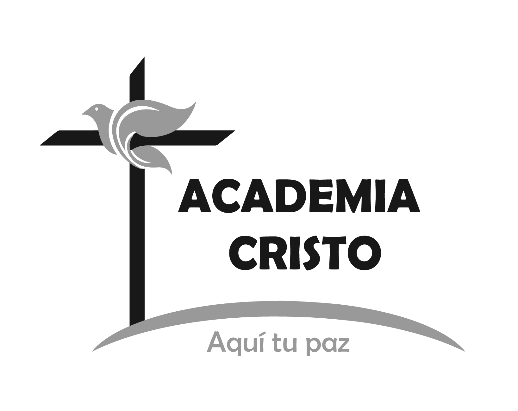 Este es uno de los seis cursos en la serie, “La Biblia.”  Son tres cursos del Antiguo Testamento y tres del Nuevo.  Este es el primero del A.T.  Tiene ocho lecciones.  Cada reunión dura aproximadamente una hora.  Fue diseñado con el fin de preparar a maestros capacitados en compartir la Palabra de Dios por medio de historias bíblicas.  Cada lección tiene un video, una guía del maestro, y una presentación en PowerPoint.  Los alumnos deben ver el video ANTES de la reunión en vivo.  Si no lo ven de antemano, van a andar perdidos en la reunión.  Se recomienda que el profesor revise esta guía antes de la reunión en vivo.  Durante la reunión el profesor puede utilizar las diapositivas del PowerPoint para guiar a los participantes.En este curso verán la gracia de Dios en historias clave del libro de Génesis.  También se enseña el método de las Cuatro “C”: Captar, Contar, Considerar, y Consolidar. El proyecto final es preparar una historia bíblica tomada de Génesis 37 utilizando el método de las Cuatro “C.”  Hay que compartir el guion para facilitar el proyecto final.  Deseamos que practiquen “el arte de contar” una historia bíblica, con énfasis en la ley y el evangelio.  Aquí, en este enlace, puede descargar una copia de la Biblia Popular- Génesis.  Es un libro que ofrece comentarios que contienen el trasfondo histórico, explicaciones del texto y aplicaciones personales. De hecho, muchas de las repuestas que encontrará en esta guía son tomadas de ese comentario. La intención de esta guía es apoyar al profesor en prepararse.  No dude en adaptar la lección.  Cuando se abre el grupo de Whatsapp, hay que presentarse.  Es sumamente importante publicar el horario (día y hora, tomando en cuenta que puede haber participantes de distintos países).  Por lo menos 24 horas antes de la primera reunión se comparte el video para la lección uno.  Muchas bendiciones. Lección 1 - La CreaciónGénesis 1:1-1:25Antes de la clase en vivo, el Profesor hará lo siguiente:Compartir el enlace para el video: También se pide que lean la historia de Génesis 1:1-25 en sus Biblias.Compartir las instrucciones para conectarse y el horario para la clase en vivoPlantear la siguiente pregunta, pidiéndoles que lleguen a la clase en vivo listos para platicarla: ¿Seis días = millones y millones de años?   O ¿Seis días = seis días normales?Algunos dicen que Dios hizo todo en seis “días,” pero afirman que cada uno de los seis días debe de haber durado algunos millones de años.  Otros dicen que todo lo hizo Dios en seis días normales de 24 horas.  ¿Cuál de los dos está en lo correcto?  Y ¿qué pistas encuentran en el texto al respecto?¿Por qué algunos dicen que eran seis “largos periodos” (y no seis días normales)?  Lo dicen tratando de armonizar el relato bíblico de la creación con la teoría de la evolución.Después de cada día dice, “Cayó la tarde, y llegó la mañana. Ése fue el día (primero, segundo...).” RVCÉxodo 20:11 Porque yo, el Señor, hice en seis días los cielos, la tierra, el mar y todo lo que hay en ellos, pero reposé en el día séptimo. Por eso yo, el Señor, bendije el día de reposo y lo santifiqué.La Clase en vivoSaludos y bienvenidosOración.  Amado Padre en el cielo, ¡qué maravilloso y poderoso eres! Me asombra el poder de tu palabra que creó todas las cosas. Gracias por crearme y cuidarme. Gracias por hacerme tu hijo por la fe en Jesús. Cada vez que veo algo hermoso que tú creaste, me recuerda que tú eres mi Padre amoroso y poderoso. Oro a ti en el nombre de Jesús. Amén.Panorama del curso: Bienvenidos al curso, “La Biblia: En el Principio.”  Tiene 8 lecciones desde la creación hasta Génesis 37. También se nos explicará un método para enseñar historias bíblicas en cualquier situación.  La técnica se llama, “Las Cuatro C.”  Este es uno de los seis cursos en la serie, “La Biblia.”  Son tres cursos del Antiguo Testamento y tres del Nuevo.  Este es el primero del A.T.  Tiene ocho lecciones.  Cada reunión dura aproximadamente una hora. El fin es capacitarnos para enseñar, evangelizar, y predicar la Palabra de Dios por medio de historias bíblicas de una manera coherente y a la vez profunda.  La palabra de Dios tiene el poder de salvar.    Los que cumplan con el proyecto final recibirán crédito por haber terminado el curso. Este curso es parte del Discipulado de Academia Cristo.  Son 13 cursos en total:  6 cursos de la serie La Biblia: 3 del Antiguo Testamento, 3 del Nuevo Testamento. Estudiamos historias bíblicas y vamos perfeccionando el método de las 4 C.En dos cursos, “Identificación Espiritual” y “Legalismo”, vemos las diferencias claves entre las diferentes iglesias cristianas. En la serie titulada “La Palabra Crece”, recibiremos capacitación en hacer discípulos, la multiplicación de discípulos, y la multiplicación de iglesias. La serie empieza en el “Discipulado,” y continúa en el “Discipulado Dos.”Repasar la pregunta que se hizo en el grupo.  (Vea arriba)Introducir los 4 CCAPTAR- La introducciónCONTAR- Contar la historia bíblicaCONSIDERAR- Unas preguntas que nos ayudan en repasar la historia: sus sucesos, los detalles, y el contexto de la historia. CONSOLIDAR- Con 5 preguntas vemos cómo se nos aplica a nosotros. Platicar las siete preguntas para “Considerar.”¿Quiénes son los personajes de esta historia?Dios, el Espíritu de Dios¿Cuáles son los objetos (o animales) de esta historia?La luz. El firmamento. Los mares. La tierra seca. La hierba verde.  Las lumbreras.  Los animales marinos y las aves.  Las bestias, serpientes y los animales de la tierra.  ¿Dónde ocurrió la historia?Los cielos y la tierra¿Cuándo ocurrió la historia?En el principio.  Los primeros seis días.  (seis días normales).¿Cuál es el problema?No hay problemas.  El problema es lo que vemos en nuestro alrededor ahora hoy en día: la creación caída.  (Romanos 8:18-23 habla al respecto). ¿Cuáles eventos ocurrieron en esta historia?Deje que cuenten la historia.  Solo hay que guiarlos cuando se desvíen, se confunden, o pasan por alto algo de importancia.  ¿Se resuelve el problema? ¿Cómo?Aún no.  Pero en Cristo, nos espera algo parecido, y hasta algo mucho mejor en el cielo.  (Apocalipsis 21-22).  Platicar las cinco preguntas de “Consolidar.”¿De qué se trata la historia?Dios creó un mundo perfecto en 6 días naturales.¿Qué pecado me enseña a confesar esta historia?Dudamos del poder del Dios todopoderoso, creador de los cielos y la tierra.  Nosotros, como humanos, dañamos el mundo perfecto que Dios creó.  Nos comportamos como si fuéramos los dueños del mundo (y no como mayordomos).  Se nos olvida que fuimos hechos por él y para él.  Él es Dios, y nosotros no lo somos.  ¿Somos, a veces, tentados a tratar de armonizar la creación con la evolución para no ser criticados tanto por los que dicen que la evolución ha sido científicamente comprobada?¿Dónde veo el amor de Dios en esta historia?Él hizo bueno en gran manera todo, y nos da la promesa de que esto volverá a ser así, y aún mucho mejor, en la gloriosa venida de su Hijo, al cual esperamos con ansias, pues él hace nuevas y perfectas todas las cosas. El mundo perfecto que Dios nos creó muestra su gran amor por nosotros (Salmo 104:24). También vemos que todo fue hecho por Jesús para Jesús.¿Qué me enseña Dios a pedir y hacer por gratitud a él?Alabarlo como el creador.  Dar testimonio de la creación aun en ambientes hostiles.  Cuidaríamos el mundo que él creó. ¿Cuándo sería una buena situación para compartir este mensaje?¿Niños?  ¿Con recién llegados a la palabra?  ¿Para dar testimonio en un ambiente académico o científico?Tema para los últimos 20 minutos: El Proyecto Final y La creación vs. La EvoluciónPresentar el Proyecto Final: PROYECTO FINAL: Génesis 37: José es vendido por sus hermanosFormen un plan para enseñar esta historia a otros utilizando el método de “Las 4 C”.  Lea la historia.¿Cómo va a iniciar de una manera que CAPTE la atención?Se prepara usted para CONTAR la historia en sus propias palabras.  ¿Se sabe usted las 7 preguntas de CONSIDERAR?  Prepare sus respuestas a las preguntas.Prepare las respuestas a las 5 preguntas de CONSOLIDAR.Compartan una experiencia que han tenido con personas que creen en la evolución.
i. ¿Han tenido experiencias con vecinos, en museos, con científicos o con profesores
en la universidad, o han visto programas en la tele que hablan de la evolución como
si fuera la verdad absoluta?
ii. (El Profesor permite que los participantes platiquen sus experiencias con conocidos,
o en el mundo académico, científico, programas que vieron en la tele, etc....).c.  La teoría de evolucióni. Charles Darwin: “En 1859, en el mundo de la ciencia, Charles Darwin publicó su
libro El Origen de las Especies; en esa obra, desecha la enseñanza bíblica de la
creación de las criaturas del mundo, a favor de la idea de un desarrollo evolutivo
de las especies. Darwin rechazó la providencia de Dios al decir que la preservación
de las especies podría estar determinada por la supervivencia de los más aptos;
sus teorías promovieron la idea de que la muerte no es un castigo por el pecado
sino una herramienta necesaria de la evolución. ...Darwin no vio ninguna
necesidad de Dios” como causa inicial del universo.Sobre todo, la evolución escupe en la cara de Dios y su plan de salvación. Consideren lo
siguiente:
i. La evolución niega el relato bíblico de la creación
ii. La evolución rechaza la caída en pecado y el pecado heredado
iii. La evolución rechaza el concepto bíblico del pecado (bien y mal)
iv. La evolución ve la muerte como una herramienta natural en el proceso evolutivoDe joven, Darwin viajó por el mundo.
i. Hasta llegó a pasar tiempo en las Islas Galápagos, conocidas por sus numerosas
especies locales. Lo triste es que Darwin, al ver tantas criaturas maravillosas de la
zona, no vio la mano creadora de Dios.Nosotros, a cambio, decimos: ¡Tus obras, Señor, son innumerables!
¡Todas las hiciste con gran sabiduría!
¡La tierra está llena de tus criaturas! Salmo 104:24 El antídoto es Cristo:
i. Somos pecadores, pero en Cristo hay perdón.
ii. En Cristo, tenemos propósito, sentido para esta vida y después.
iii. Investiguen lo siguiente: Busquen las siguientes citas del Nuevo Testamento que
hablan del papel de Jesucristo en la creación.
1. Juan 1:1-3, 10- ¿Qué pasa si... cada vez que el texto dice, “La Palabra” (en
otras versiones dice, “El Verbo”), si insertáramos “Jesús”? Alguien nos
hace el favor de leer el texto así...
2. Colosenses 1:16 Otra vez, vuelvan a leerlo. Inserten el nombre de Jesús
cada vez que dice.a. Muéstreles a los estudiantes el recurso en Academia Cristo llamado "Una Respuesta Cristiana a la Evolución" https://www.academiacristo.com/Escrituras/Una-respuesta-cristiana-a-la-evolucionConclusión:Encargar la tareaVer el siguiente video para la lección 2 Leer Génesis 1:26-2:25 en sus BibliasOración de clausuraDespedidaMaterial extra: Leer Job 38-42 para ver cómo Dios mismo da detalles asombrosos de la creación.Hacerles saber que pueden descargar gratis la Biblia Popular para Génesis, que es una Biblia con comentarios, explicaciones, mapas, información histórica, etc.…	https://www.academiacristo.com/Biblioteca-Teologica/La-Biblia-Popular-GenesisLección 2 - Dios creó al hombre y a la mujerGénesis 1:26-2:25Antes de la clase en vivo, el Profesor hará lo siguienteCompartir el enlace para el video 2: También se pide que lean la historia de Génesis 1:26-2:25 en sus Biblias.Compartir las instrucciones para conectarse y el horario para la clase en vivoHacer la siguiente pregunta, pidiéndoles que lleguen a la clase en vivo listos para platicarla: La gente que conoce el desarrollo de esta historia ha preguntado: “¿Por qué puso Dios ese árbol con el fruto prohibido en el Edén? Si Adán y Eva no podían comer de su fruto, ¿para qué ponerlo allí?” Dejemos que el texto hable por sí mismo. Recomendación al Docente: Para esta actividad se podría dividir la clase en grupos pequeños durante unos minutos.¿Fue tan sólo para poner a prueba a Adán, para ver lo que haría cuando se enfrentara con la tentación? Ésta no puede ser una explicación satisfactoria. Todo el capítulo 2 de Génesis habla de lo que hizo Dios para procurar la felicidad de sus hijos, y este árbol no era la excepción.Dios no creó a los humanos para que fueran marionetas o máquinas a quienes pudiera manejar tirando de cuerdas o presionando algún botón. Al poner el árbol del conocimiento del bien y del mal en el huerto, el Señor les estaba dando a sus criaturas la oportunidad para que le obedecieran voluntariamente. Al hacer esto, Dios comprendía el riesgo que existía de que Adán decidiera no obedecer. Cuando Adán salió de la mano de su Creador, estaba en un estado de inocencia creada. Al darle el mandato de no comer, Dios le estaba dando la oportunidad de pasar de la inocencia creada a la santidad consciente. Dios quería que su criatura preferida fuera santa por elección.Martín Lutero utilizó una ilustración que explica el propósito de Dios: “Este árbol del conocimiento del bien y del mal fue la iglesia de Adán, su altar, su púlpito. Aquí debía rendir la obediencia que debía a su Creador, dar reconocimiento a su palabra y a su voluntad, darle gracias, y pedir ayuda contra la tentación”. Este árbol en medio del huerto fue el lugar para que Adán adorara a Dios. Ahí se le recordaba la bondad divina; ahí le podía dar gracias por su misericordia, respondiendo a Dios con obediencia gozosa.El Creador le había dado a Adán libre albedrío, la libertad innata para hacer o no hacer lo que le agrada a Dios, y ahora quería que Adán ejerciera esta libertad.La Clase en vivo1.    Saludos y bienvenidosOración de apertura: Oh Dios, ¡qué maravillosamente me has hecho! Gracias por darme la vida y las oportunidades para servirte. Ayúdame a cuidar mi vida y la de las otras personas, sabiendo que tú les diste la vida. En el nombre de Jesús, Amén.Repasar la pregunta que se hizo en el grupo (vea arriba).Repaso de las “Cuatro C.”Captar, Contar, Considerar, ConsolidarCaptar- Captar la atención de la gente con una historia, un video, una imagen, algo que llame la atención.  Algo que se les haga interesante.  Algo que nos haga pensar en el tema de la historia.  Jesús hacía lo mismo con parábolas, con los dichos y modismos del pueblo, con milagros, con las noticias del día…	Llamar la atención.  Es el gancho.  El anzuelo para captar la atención, y para que ya vayan pensando en el tema del día.  O sea, es una introducción al tema de la historia.En la siguiente lección se hablará más de cómo ‘CAPTAR’ la atención.  Y en la segunda mitad de este curso les vamos a pedir que ustedes desarrollen un plan para “CAPTAR” la atención.Platicar las siete preguntas de “Considerar” para esta historia.¿Quiénes son los personajes de esta historia?Dios, el Señor: Jehová es entonces el nombre especial del Dios del pacto de Israel. Éste es el nombre salvador de Dios en el Antiguo Testamento, el cual enfatiza especialmente dos de sus cualidades: su absoluta autosuficiencia o independencia, y su absoluta constancia. El Señor es el Dios de amor fiel y gratuito. Aquí Moisés combina el nombre Jehová (Yahveh, o Adonai en hebreo) con Dios (Elohim en hebreo), su nombre Creador. En su trato con Adán y Eva, Dios demostró su misericordia fiel y su poder sobrecogedor.“Hagamos al hombre a nuestra imagen…”  ¿Con quién está hablando Dios para que haya dicho, “Hagamos….”  Eso implica que hay un “nosotros.” ¿Sería una plática entre el Padre, Hijo, y Espíritu Santo- la trinidad- un solo dios, tres personas? El hombre y la mujer: En hebreo, el hombre es “ha adám.” De allí viene el nombre “Adán.” La mujer es “La Isháh.” ¿Cuáles son los objetos de esta historia?La vegetación, los cuatro ríos, los dos árboles, los animales¿Dónde ocurrió la historia?En el Jardín de Edén, desde donde salía un río que se dividía en cuatro ríos¿Cuándo ocurrió la historia?El día seis de la creación¿Cuál es el problema?En un mundo perfecto, hay algo que no es bueno: El hombre está solo; Y ¿cómo se va a reproducir la raza humana?¿Cuáles eventos ocurrieron en esta historia?Se cuenta la historia¿Se resuelve el problema? ¿Cómo?Sí.  Dios, en su amor, crea a la mujer de una manera maravillosa. El hombre ya no está solo.Platicar las cinco preguntas de “Consolidar.”¿De qué se trata la historia?Cómo Dios creó al primer hombre y la primera mujer y de ese modo el primer matrimoniob.   ¿Qué pecado me enseña a confesar esta historia?Despreciamos el matrimonio.  Nos quejamos de la pareja.  Lo consideramos una carga, y no nos agrada el papel que Dios nos ha dado.  Se nos olvida que fuimos hechos por él y para él.  ¿Dónde veo el amor de Dios en esta historia?La bella forma en que Dios hizo al hombre y a la mujer: a su imagen y semejanza, es decir en santidad y perfección.Al crear al hombre, le encargó trabajo, le dio comida, y lo bendijo con una parejaDios nos dio la institución del matrimonio para compañerismo y la bendición de hijos.¿Qué me enseña Dios a pedir y hacer por gratitud a él?Servirle a Dios gustosamente en el trabajo, en el matrimonioApreciar la bendición del matrimonio¿Cuándo sería una buena situación para compartir este mensaje?Con una pareja que está por casarse, con una pareja que está batallando: para recordarles el propósito original del matrimonio, en una conferencia matrimonialTema para los últimos 20 minutos: La Imagen de Dios y el Matrimonio¿Qué es la imagen de Dios?Hace tiempo salió un reportaje diciendo, “Así es la cara verdadera de Dios.”  Los participantes de un estudio vieron cientos de caras y seleccionaron qué rostro se parecía más o cómo imaginaban que sería el de Dios. Al combinar todas las caras seleccionadas, los investigadores pudieron armar una nueva "cara de Dios" compuesta por lo que refleja el imaginario de los participantes de la muestra. (https://www.clarin.com/sociedad/cara-real-dios-estudio_0_B1rZGv6xX.html) La imagen de Dios no puede describir su semblanza física, ya que Dios es espíritu. El Nuevo Testamento describe la imagen divina como un conocimiento especial, saber que de Dios provienen todas las bendiciones (Colosenses 3:10); describe la imagen divina como santidad, la ausencia de pecado (Efesios 4:24).Puede ser útil describir el efecto que tuvo la imagen divina en la personalidad de Adán y Eva sobre su intelecto, emociones, y voluntad. A diferencia de la torpeza mental y la ignorancia con que nacemos, Adán y Eva, comprendían perfectamente con su intelecto lo que Dios quería que supieran. Mientras poseyeron la imagen de Dios, sus emociones estuvieron en armonía con las de Dios; encontraban en su Creador la máxima felicidad. Y, a diferencia de la rebeldía con que nacemos, la voluntad de ellos estaba en completa armonía con la voluntad divina. Cada impulso y deseo de ellos concordaba con la buena voluntad del Señor. Creados a la imagen de Dios, fueron espiritualmente réplicas humanas de Dios.Sabemos que esta bella relación se destruyó cuando Adán y Eva dudaron del amor divino, desobedeciendo el mandato de Dios y arrastrando a toda la humanidad en su caída. Todos sus descendientes, con una sola excepción, vinieron al mundo con una imagen pecaminosa: una mente ignorante del buen plan que Dios tiene para ellos, emociones que se gozan en cosas que desagradan a Dios, y una voluntad que se rebela contra la buena y misericordiosa voluntad de Dios. Sin embargo, el Nuevo Testamento nos trae las maravillosas noticias de que mediante la fe en Cristo se crea nuevamente, aunque en forma parcial, la imagen de Dios en el pecador, restaurándose la preciosa relación que Adán y Eva una vez tuvieron con Dios.Mientras vivimos en el mundo pecador, la imagen de Dios sólo se restaura parcialmente en nosotros mediante la fe. Esta nueva naturaleza que el Espíritu Santo crea en nosotros debe coexistir con la imagen pecaminosa que recibimos de nuestros padres. Sin embargo, Juan nos asegura: “Cuando él (Cristo) se manifieste, seremos semejantes a él, porque le veremos tal como él es” (1 Juan 3:2). Cuando el creyente entre a la vida eterna ahora mismo y en el cielo, la imagen de Dios le será restaurada totalmente.¿Por qué creen que Dios hizo Adán y Eva, y NO hizo ni “Adán y Esteban” ni “Adriana y Eva”?  “Varón y hembra los hizo.”  En el siguiente versículo, ¿cómo describe Pablo la relación homosexual y lesbiana? Romanos 1:26-27  26 Por esto Dios los entregó a pasiones vergonzosas. Hasta sus mujeres cambiaron las relaciones naturales por las que van en contra de la naturaleza. 27 De la misma manera, los hombres dejaron las relaciones naturales con las mujeres y se encendieron en su lascivia unos con otros. Cometieron hechos vergonzosos hombres con hombres, y recibieron en sí mismos la retribución que merecía su perversión. (RVC)El MatrimonioGénesis 2:24- es el versículo fundamental del matrimonio.  Este versículo es citado por lo menos cuatro veces en el Nuevo Testamento.  La relación matrimonial comienza cuando un hombre y una mujer se comprometen voluntaria e incondicionalmente, él con ella y ella con él, y dan evidencia de ello al romper el estrecho vínculo familiar con sus padres con el fin de establecer uno nuevo con su pareja. Para expresar el compromiso incondicional, las dos personas se gozan de la unión física que luego llega a ser la forma en que Dios transmite el don de la vida a la siguiente generación. Desde el punto de vista de Dios, la unión sexual es todo menos casual. El matrimonio, por lo tanto, no es una disposición humana ni producto del progreso humano o del desarrollo social. Fue idea de Dios, un don para sus criaturas más altas. De esto se deduce que la gente no tiene derecho a imponer sus propias normas para el matrimonio, en el aspecto de determinar sus propias reglas para terminarlo o idear estilos de vida alternativos para reemplazarlo.¿Cuál es el papel de mujer en el matrimonio?   ¿Cuál es el del hombre?Ella es la ayuda, la que apoya al hombre.  Él es el líder, cabeza de la familia, el responsable.  Ninguno es inferior ni superior.  Ninguno es menos ni más importante.  Solo tienen distintos papeles.La mujer peca al querer mandar o dominar al hombre, o faltarle el respeto.El hombre peca al ser pasivo y no liderar su familia, o cuando es agresivo y áspero con su esposa, o le falta el amor a su esposa.  En Efesios 5:21-33 vemos que el amor y el respeto dentro de un matrimonio es una sombra de la relación entre Cristo y su iglesia.Conclusión:Encargar la tareaVer el siguiente video para la lección #3 Leer Génesis 3:1-24_ en sus BibliasOración de clausuraDespedidaMaterial extra: Leer todo el libro “Cantar de los Cantares” para ver una bella descripción del amor conyugal.Si quieren estudiar más el tema, pueden acceder al estudio autodidáctico, “Dios creó al hombre y a la mujer”  https://www.academiacristo.com/Escrituras/Dios-Creo-al-Hombre-y-a-la-Mujer Lección 3- Adán y Eva Pecan Génesis 3:1-24Antes de la clase en vivo, el Profesor hará lo siguienteCompartir el enlace para el video 3: También se sugiere que lean la historia de _Génesis 3:1-24_ en sus Biblias.Compartir las instrucciones para conectarse y el horario para la clase en vivoHacer las siguientes preguntas, pidiéndoles que lleguen a la clase en vivo listos para platicarlas: En esta historia vamos a ver la caída en el pecado.  ¿En qué aspectos cambió el mundo a partir de ese momento?  Hagan una comparación entre el mundo ANTES y DESPUES de la caída en pecado. Recomendación al Docente: Para esta actividad se podría dividir la clase en grupos pequeños durante unos minutos.Antes- Perfectos	Después- Pecaminosos, sin posibilidad de ser perfectosAntes- Vivirían para siempre, inmortales	Después- mortalesAntes- El trabajo era algo de gozo Las consecuencias: dolor en el parto para las mujeres y un deseo no sano para su marido, El hombre iba sufrir en su trabajo.  Antes- una creación perfecta en pura armonía		Después- La creación fue corrompida: calamidades, enfermedades, muerte.  ¿Cuáles son las cuatro C?La Clase en vivoSaludos y bienvenidosOración de apertura: Mi Padre y Creador, ¡qué triste es pensar cómo entró el pecado al mundo! Pero en tu amor, tú prometiste un Salvador del pecado. Soy un pecador, Padre, y creo que tu Hijo Jesús ha obedecido perfectamente tu santa voluntad en mi lugar y ha pagado el castigo por mi pecado. Perdóname, y ayúdame, por gratitud a ti, a vivir de una manera que te complace, mientras el Espíritu Santo me lleva a seguir a Jesús en mi camino al cielo. Amén.Repasar las preguntas que se hicieron en el grupo.Platicar las siete preguntas para “Considerar.”¿Quiénes son los personajes de esta historia?Dios el Señor, la serpiente, la mujer, el hombre, querubines¿Cuáles son los objetos de esta historia?Los árboles, fruto, el árbol que está en medio, túnicas de pieles, una espada encendida¿Dónde ocurrió la historia?En el Jardín de Edén¿Cuándo ocurrió la historia?Después del día séptimo.  No sabemos cuánto tiempo había pasado¿Cuál es el problema?La serpiente viene tentando; la mujer y el hombre caen¿Cuáles eventos ocurrieron en esta historia?<Se cuenta la historia>¿Se resuelve el problema? ¿Cómo?Pues, sí.  Dios da su palabra de resolver el problema con el que nacerá de la mujer y aplastará la cabeza de la serpiente.Platicar las cinco preguntas de “Consolidar.”¿De qué se trata la historia?El hombre y la mujer pecaron, pero Dios promete un Salvador.¿Qué pecado me enseña a confesar esta historia?Dudamos de la palabra y de la bondad de Dios al pecar e ir tras las tentaciones de Satanás. Deseamos lo que ha sido prohibido por Dios.¿Dónde veo el amor de Dios en esta historia?Dios los busca en el jardín.  Dios les da la promesa de un Salvador quien vencería a Satanás por ellos y por nosotros.¿Qué me enseña Dios a pedir y hacer por gratitud a él?Dios quiere que confiemos en su palabra, que le obedezcamos. ¿Cuándo sería una buena situación para compartir este mensaje?Cuando la gente no entiende el pecado en el mundo, en sus familiares, dentro de sus propios corazones.  Esta historia nos revela el origen, el “por qué” existe el pecado. A la vez, deja en claro el gran plan del Dios amoroso para salvar a los pecadores. Tema para los últimos 20 minutos: El Pecado Original o HeredadoPecado original o heredadoVen a un bebe recién nacido y decimos, “¡Qué bonito!  ¡Tan inocente es mi bebé!  Es un angelito.”  ¿En sentido es cierto eso y en qué sentido es una equivocación hablar así?La Biblia nos dice que, desde el momento de la concepción, no somos el tipo de personas que Dios exige que seamos. David confesó, “¡Mírame! ¡Yo fui formado en la maldad!  ¡Mi madre me concibió en pecado!” (Salmo 51:5). Este pecado ha sido llamado pecado original (pecado de la raíz). Romanos 5:12- Por tanto, como el pecado entró en el mundo por un solo hombre, y por medio del pecado entró la muerte, así la muerte pasó a todos los hombres, por cuanto todos pecaron.La Biblia presenta este pecado como culpa hereditaria. Cada persona, por virtud de su entrada en la raza humana, cae bajo la condenación que Dios pronunció sobre Adán por su primer pecado. Pablo escribió, “una sola trasgresión causó la condenación de todos” (Romanos 5:18, NVI). El pecado y la condenación de Adán pasan a cada persona nacida de padre y madre. Así, al venir a este mundo, ya estamos bajo la ira de Dios, porque el pecado de Adán ha sido cargado a nuestra cuenta (Ef. 2:3).  Unos líderes cristianos luteranos declararon, “Este mal hereditario es la culpa por la cual acontece que, por causa de la desobediencia de Adán y Eva, estamos bajo el disfavor divino y por naturaleza somos hijos de ira.”Captar: El Primer paso de los 4 CEl Propósito de CaptarCaptar la atención de la gente.  Tiene que ser algo interesante.  Es el gancho, el anzuelo.Introducir el tema del día, es importante primero leer y estudiar la historia primero.Tomen en cuenta:Algo que llama la atención de la audiencia.  El que guía tiene que conocer su audiencia: ¿De dónde son? ¿Qué intereses tienen?  ¿Qué edad tienen? Algo que llame la atención a un adulto tal vez no vaya a llamar la atención de los niños.  Debe ser algo sencillo y directo.  Pero no puede ser algo que se pueda contestar con un simple ‘sí’ o ‘no’.El “Captar” no tiene que ser algo de la Biblia.  Pero nos va a dirigir hacia la palabra de Dios.Lo más importante es primero leer/estudiar la historia e identificar de qué se trata.  Así vamos a “Captar” la atención con algo relacionado al tema.Ideas para ‘Captar.’Puente: Cuando se trata de una serie de lecciones o historias bíblicas, muchas veces el “captar” sirve como una transición entre la lección anterior y la presente. Algo de las últimas noticias.Si es posible muéstrales una imagen, un video, o un artículo. Por ejemplo, en la lección anterior, tal vez empezaríamos con una noticia que recién salió acerca del matrimonio entre dos personas del mismo sexo.  Un dicho común de la cultura.  Por ejemplo, Jesús usa este método en Mateo 5:43-4543 »Oísteis que fue dicho: “Amarás a tu prójimo y odiarás a tu enemigo.”44 Pero yo os digo: Amad a vuestros enemigos, bendecid a los que os maldicen, haced bien a los que os odian y orad por los que os ultrajan y os persiguen,45 para que seáis hijos de vuestro Padre que está en los cielos, que hace salir su sol sobre malos y buenos y llover sobre justos e injustos.Preséntales una pregunta o una situación controversial para que tengan un mini-debate.  En la lección acerca de la creación del hombre y la mujer, podríamos pensar que el capítulo dos de Génesis cuenta la historia de la creación en una manera distinta de lo que vemos en el primer capítulo. Es importante que los estudiantes vean que los primeros libros de la Biblia usan una manera parecida a lo que vemos hoy en día en los periódicos. Primero vemos la gran idea: la creación del mundo por Dios, es decir detalles acerca de la creación (Génesis 1: 3—2:3), y entonces detalles sobre la creación del hombre y la mujer y de su hogar (Génesis 2:4-25).Usted podría preguntar: ¿hay una contradicción entre Génesis 1 y 2?Para no desviarnos en muchos detalles, dimos la respuesta en nuestra lección sin hacer la pregunta: En la Biblia vemos un resumen breve de lo que hizo Dios el sexto día en el primer capítulo de Génesis; y entonces en el siguiente capítulo recibimos más detalles sobre cómo creó Dios al hombre y a la mujer y el maravilloso hogar en el jardín que hizo especialmente para ellos. Una anécdota que los haga pensar en el tema del día.Por ejemplo, podría hablar de relación entre el hombre y la mujer en el matrimonio: La mujer no es la cabeza del hombre, ni es inferior. Fue creada de una costilla, para estar a su lado, como ayuda idónea.Una dinámica de grupo.  Algo divertido, activo.  Tal vez haciendo una obra breve, un sketch grupal, por ejemplo, para mostrar cómo fueron creados el primer hombre y su mujer.Una estadística increíblePor ejemplo: ¿Cuántos parientes tiene usted, contando padres, abuelos, bisabuelos, primos etc.? ¿Sabía usted que Dios le dice, en la Biblia, que tiene siete mil millones de parientes? Toda la población del mundo desciende de la primera pareja.Un video de YouTubeComparte con ellos un meme o una imagen.  Hasta puede ser algo chistoso.  Un poema o una obra de arte que tenga que ver con el tema del día.Una lección visible.  Por ejemplo, un puñado de polvo para enfatizar el material de que fue creado el primer ser humano.Hacer referencia a alguien famoso – puede ser alguien de ahora o del pasado, etc.Conclusión:Encargar la tareaVer el siguiente video para la lección #4 Pedir un voluntario que prepare un “Captar” para la historia de Noé y el diluvio antes de la siguiente reunión, y que lo presente en la próxima clase.Leer_Génesis 6-9:17_ en sus BibliasOración de clausuraDespedidaMaterial Extra: Leer Génesis capítulos 4 y 5 para aprender acerca del periodo entre Adán y Noé.Hay que compartir la información para el proyecto final.  PROYECTO FINAL: Génesis 37: José es vendido por sus hermanosFormen un plan para enseñar esta historia a otros.  Lea la historia.¿Cómo va a iniciar de una manera que CAPTE la atención?¿Listo para CONTAR la historia? ¿Sabe usted las 7 preguntas de CONSIDERAR?  Prepare sus respuestas a las preguntas.Prepare las respuestas a las 5 preguntas de CONSOLIDAR.Lección 4- Noé y el Diluvio Génesis 6:1-9:17Antes de la clase en vivo, el Profesor hará lo siguienteCompartir el enlace para el video 4: También se sugiere que lean la historia de _Génesis 6-9:17__ en sus Biblias.Compartir las instrucciones para conectarse y el horario para la clase en vivoHacer la siguiente pregunta en el grupo de Whatsapp, pidiéndoles que lleguen a la clase en vivo listos para platicarla: En los días de Noé, El Señor vio que era mucha la maldad de los hombres en la tierra, y que todos los planes y pensamientos de su corazón eran siempre los de hacer sólo el mal.  ¿Comparen el mundo en la actualidad con el mundo en los días de Noé?  ¿Por qué el Señor no ha destruido el mundo?Permitir que los participantes den su punto de vista del estado actual del mundo.  2 Pedro 3:3-13nos dice que en los últimos tiempos habrá mucha gente blasfema que se burlará de DiosLa primera vez utilizó agua.  Esta vez Dios destruirá el mundo con fuego.  V.9 es la clave: El Señor no se tarda para cumplir su promesa, como algunos piensan, sino que nos tiene paciencia y no quiere que ninguno se pierda, sino que todos se vuelvan a él. La Clase en vivoSaludos. Oración.  Querido Padre celestial, sé que no toleras el pecado. Perdóname, por Jesús mi Salvador. Fortalece mi fe para que, como Noé, yo sea siempre encontrado obedeciéndote y amándote, a pesar del mundo que me rodea. Te lo pido en el nombre de Jesús, mi Salvador. Amén.Repasar la pregunta que se hizo en el grupo.El voluntario va a presentar su intento de “Captar” la atención del grupo.  Platicar las siete preguntas para “Considerar.” Recomendación al Docente: Para esta actividad se podría dividir la clase en grupos pequeños durante unos minutos.¿Quiénes son los personajes de esta historia?Los hombres malvados; Las hijas de los hombres; Noé, Sem, Cam, y Jafet, la esposa de Noé y las de sus tres hijosNefilim (Génesis 6:4): Había hombres violentos sobre la tierra en aquellos días antes del diluvio. Aunque son llamados “gigantes” en la Reina-Valera, la palabra hebrea nefilim parece venir de la palabra hebrea que significa “asaltar”, “atacar”. Hubo hombres violentos que pisoteaban los derechos de los demás. En matrimonios mixtos engendraron a otros hombres iguales a ellos. Y el colmo de la ironía es que, en ese mundo desordenado, a esa clase de individuos egocéntricos y pendencieros los admiraban y los consideraban como modelos dignos de imitar. (La Biblia Popular)¿Cuáles son los objetos de esta historia?El arca y todos sus materiales de construcciónLas aguas (del cielo y de adentro de la tierra)El altarEl arco irisDos de cada especie de animal (siete parejas de los limpios)El cuervo y la paloma¿Dónde ocurrió la historia?Pues, no nos dice donde vivía Noé antes del diluvio; pero el arca llega a estar sobre los montes de Ararat.  Hoy en día existen unos montes con ese nombre en Turquía.  ¿Cuándo ocurrió la historia?6:3- Dios dice “120 años más…”7:6- Noé: 600 años cuando las lluvias empezaron7:10- Se suben al arca y a los siete días empieza a llover.7:11- Año 600 (de la vida de Noé), día 17, mes segundo se abren las compuertas del cielo7:12- llueve durante 40 días7:24- La tierra queda inundada 150 días, y al cabo de 150 días, las aguas habían disminuido (8:4); Día 17, mes séptimo el arca se detiene sobre Ararat8:5- día primero del mes décimo, se ven las cimas de las montañas8:6- 40 días después, Noé suelta el cuervo.8:13- Año 601 (de la vida de Noé), día 1, mes primero, se quita la cubierta del arca, la tierra está seca8:14- Día 27, segundo mes, todo está seco y se bajan del arca¿Cuál es el problema?La maldad en el mundo; ¿las promesas de Dios van a sobrevivir?¿Cuáles eventos ocurrieron en esta historia?<Se cuenta la historia>Hay que abreviar y apartar un poco más tiempo que lo normal debido a que es una historia larga.¿Se resuelve el problema? ¿Cómo?Dios manda un diluvio.  Pero sigue fiel a sus promesas salvando a Noé y su familia.Platicar las cinco preguntas de “Consolidar.”¿De qué se trata la historia?Dios destruyó a la raza humana entera, excepto por Noé y su familia, para que no se perdieran por completo los creyentes.¿Qué pecado me enseña a confesar esta historia?El pecado de no reconocer mis pecados.  El conformarme a una generación corrupta. ¿Dónde veo el amor de Dios en esta historia?¡Dios se esperó 120 años!  ¡Eran 120 años de pura paciencia y gracia!  Dios tiene paciencia también hoy en día con los pecadores.Dios protegió a Noé del diluvio mundial y el diluvio realmente fue una bendición para él y su familia. Fue una bendición porque le protegió del efecto contaminante de la incredulidad que le rodeaba.  El Salvador prometido a Adán y Eva vendría de los descendientes de Noé. Nos conserva a nosotros también: físicamente y en lo espiritual.Si Noé no hubiera sobrevivido el diluvio, nosotros no existiríamos y no tendríamos un Salvador.  En el arca, Dios llevaba su promesa y los ancestros de la simiente prometida, su Hijo Jesucristo.  Dios también nos guarda y protege con su santa palabra por el Espíritu Santo.  Nos salva por las aguas del Bautismo.  Y el arco iris es un bonito recuerdo de la promesa de Dios de no destruir al mundo con otro diluvio global.  ¿Qué me enseña Dios a pedir y hacer por gratitud a él?Dios quiere que confiemos en nuestro Salvador y que permanezcamos fieles a él, aun cuando el mundo alrededor le ha dado la espalda a Dios.¿Cuándo sería una buena situación para compartir este mensaje?Gente perseguida, atacada por su fe, rodeada por incredulidadTema para los últimos 15 minutos: El diluvio y el bautismo y ContarExploren el vínculo entre el diluvio y el bautismo en 1 Pedro 3:18-22.  1 Pedro 3:18-2218 Porque también Cristo padeció una sola vez por los pecados, el justo por los injustos, para llevarnos a Dios. En el cuerpo, sufrió la muerte; pero en el espíritu fue vivificado; 19 en el espíritu también, fue y predicó a los espíritus encarcelados, 20 a los que en otro tiempo desobedecieron, en los días de Noé, cuando Dios esperaba con paciencia mientras se preparaba el arca, en la que unas cuantas personas, ocho en total, fueron salvadas por medio del agua. 21 Todo esto es símbolo del bautismo (el cual no consiste en lavar las impurezas del cuerpo sino en el compromiso ante Dios de tener una buena conciencia) que ahora nos salva por la resurrección de Jesucristo, 22 quien subió al cielo y está a la derecha de Dios, y a quien están sujetos los ángeles, las autoridades y las potestades. (RVC)Dios los salvó mediante las aguas.El bautismo nos salva, nos da una conciencia limpia delante de Dios, todo esto por el poder de la resurrección de Jesús.  Y fíjense todo lo que hace Dios por nosotros en el bautismo.  Muchos pintan el bautismo como una simple acta de obediencia.  Aquí la palabra nos enseña que en el bautismo, Dios nos da grandes bendiciones.  Tema: “Contar”En este paso simplemente queremos asegurar que sepan la historia.  Es simplemente contar la historia bíblica, sin explicar, sin mis comentarios, sin dar mis opiniones…Hay varias formas de “contar” la historia:Leer la historia directamente de la Biblia.Contar la historia. Estás contando la historia en tus propias palabras, pero siendo fiel a la palabra de Dios.   Puede haber imágenes que acompañan la historia.En otros contextos pueden dialogar, hacer una obra de teatro, un drama, mostrar un video o algo por el estilo para repasar una historia bíblica.  Pero para fines de este curso nos enfocaremos en leer o contar la historia bien.  Ahora, cuál es la ventaja y desventaja de cada método (Leer o Contar).Conclusión:Encargar la tareaVer el siguiente video para la lección #5 Leer_Génesis 9:18-29, 11:1-9_ en sus BibliasPedir un voluntario para preparar un Captar y Contar de “La Torre de Babel,” lección 5.Oración de clausura DespedidaMaterial extra:Un repaso de la primera mitad del curso:¿Qué hizo Dios en cada uno de los días de la creación?Dios los hizo a su imagen y semejanza.  ¿En qué consiste la imagen de Dios?¿Por qué es tan importante Génesis 3:15?¿Qué lecciones tiene la historia del diluvio para el creyente del Nuevo Testamento?Lección 5- La Torre de Babel Genesis 11: 1-9Antes de la clase en vivo, el Profesor hará lo siguienteCompartir el enlace para el video 5: También se sugiere que lean la historia de _Génesis 11:1-9__ en sus Biblias.Compartir las instrucciones para conectarse y el horario para la clase en vivoHacer la siguiente pregunta, y en este caso, pedir que respondan la pregunta en el grupo de Whatsapp.  En el capítulo 10 tenemos una lista de los descendientes de Noé.  ¿Por qué se incluye la lista en la Biblia?  En el capítulo 10 de Génesis, tenemos la llamada “Tabla de Naciones.”Todo estudiante de la historia quisiera saber: “¿De dónde proceden las diferentes naciones del mundo? Si los miles de millones de personas tienen un antepasado común, ¿por qué hay naciones tan diferentes?” Moisés responde a esta pregunta antes de centrarse en la historia de Israel, el pueblo elegido de Dios. Tenemos su respuesta en Génesis 10.Aquí nos da la historia posterior de estas tres ramas de la familia de Noé.  De interés es saber que de la familia de Cam viene Nimrod, un hombre poderoso.  Estableció un reino con ciudades principales como Babilonia y Nínive.  Los cananeos vienen de la familia de Cam.  Serían los enemigos idolatras del pueblo de Israel.   De la familia de Sem vendría el Mesías.  La Clase en vivoSaludos y Oración.  Señor, permite que la manera en que vivo muestre que soy agradecido. Perdona las muchas veces que olvido tu amor, y peco. Ayúdame a luchar contra la soberbia y la arrogancia.  Con tu Espíritu, deseo confiar en ti en todas las cosas. Esto lo pido en el nombre de Jesús. Amén.Hoy vamos a hacer una representación de como enseñar el método de los 4Cs.  El proyecto final debe ser planeado de la misma manera.Captar: Alguien sabe cuántos idiomas diferentes hay en el mundo? 6500. Cualquier persona que haya alguna vez tratado de comunicarse con alguien que no conoce su idioma puede entender las barreras que ha creado la existencia de tantos idiomas. En nuestra lección de hoy, la Biblia nos explica de manera sencilla de dónde viene este problema tan común.Contar: Lea Génesis 11:1-9 (pídale a un estudiante que lea o léalo usted mismo)Platicar las siete preguntas para “Considerar.” Recomendación al Docente: Para esta actividad se podría dividir la clase en grupos pequeños durante unos minutos.¿Quiénes son los personajes de esta historia?Los seres humanos, el Señor¿Cuáles son los objetos de esta historia?Ladrillos, asfalto, La torre, (Gen. 11:1-9)¿Dónde ocurrió la historia?…salieron del oriente, hallaron una llanura en la tierra de Sinar y se establecieron allí (Babel)¿Cuándo ocurrió la historia?Después del diluvio¿Cuál es el problema?La soberbia de los seres humanos.¿Cuáles eventos ocurrieron en esta historia?<Se cuenta la historia de nuevo.> ¿Se resuelve el problema? ¿Cómo?Dios interviene y toma acción.  ¡Confunde las lenguas!Platicar las cinco preguntas de “Consolidar.”¿De qué se trata la historia?Los descendientes de Noé se rebelaron contra Dios al construir una torre para gloria propia.b.  ¿Qué pecado me enseña a confesar esta historia?El rebelarme contra Dios al edificar mi reputación y confiar en mí mismo en vez de dar la gloria a Dios y confiar en él¿Dónde veo el amor de Dios en esta historia?Al confundir los idiomas, el Señor separó a la gente para que la gente rebelde no eliminara a toda la gente que quería permanecer fiel a Dios.  Intervino y tomó acción para el bien de su plan de salvación.  Dios sigue guiando los eventos globales para el bien de los que lo aman hoy en día.¿Qué me enseña Dios a pedir y hacer por gratitud a él?Dios quiere que le pidamos mantener viva nuestra fe en él, y quiere que le pidamos que nos ayude a permanecer obedientes a él.¿Cuándo sería una buena situación para compartir este mensaje?Cuando la gente busca paz y armonía mundial, racismo, etc.…También va relacionado con el día de Pentecostés y la obra misionera intercultural e internacional.  Tema para los últimos 20 minutos: El paso 3 Considerar:CONSIDERAR: Son 7 preguntas que nos ayudan a aprender bien la historia, para poder contarla de una manera precisa.  ¿Quiénes son los personajes de esta historia?Hagan una lista de todos los personajes de la historia: Dios, los ángeles, los demoniosSe nombran las personas, grupos de personas, etc.…¿Cuáles son los objetos de esta historia?Grandes, chiquitos, no importa.  Vamos a incluir animales, vegetación. Hagan una lista.  Esto nos ayuda, al momento de contar la historia.¿Dónde ocurrió la historia?En qué país, ciudad, en la calle, en una aldea, ¿Qué hay cerca?  Lago, cueva, ¿El clima?¿Cuándo ocurrió la historia?¿Qué pasó antes o después de la historia?  Otros detalles que nos da el texto: fecha, mes, ¿Cuál es el problema?Identifica cualquier obstáculo o conflicto que hay en la historia.¿Cuáles eventos ocurrieron en esta historia?Se cuenta la historia¿Se resuelve el problema? ¿Cómo?El problema que se menciona en la pregunta 5, ¿se resuelve?Conclusión:Encargar la tareaVer el siguiente video para la lección #6 Leer Génesis 11:27-12:20 en sus BibliasOración de clausura: Padre celestial.  Te damos por tu gracia.  Nos escogiste para ser tuyos antes de la creación, no por ningún mérito nuestro.  Y ahora, por la fe somos hijos de Abraham, hijos tuyos, y herederos de la promesa.   Que tu amor nos impulse a llevar este bello mensaje de misericordia a los demás. Te doy gracias por los que participaron en este curso.  Que sigan creciendo en la gracia de tu hijo Jesucristo, Amén.DespedidaMaterial Extra: Busquen todas las citas bíblicas fuera de Génesis que hablan de NoéAquí tienen algunos ejemplos:Isaías 54:7-10Ezequiel 14:14Lucas 3:36Mateo 24:37-39/Lucas 17:26-27Hebreos 11:71 Pedro 3:202 Pedro 2:5Compartan las instrucciones para el PROYECTO FINAL:PROYECTO FINAL: Génesis 37: José es vendido por sus hermanosForme un plan para enseñar esta historia a otros.  Lea la historia.¿Cómo va a iniciar de una manera que CAPTE la atención?¿Listo para CONTAR la historia? ¿Sabe usted las 7 preguntas de CONSIDERAR?  Prepare sus respuestas a las preguntas.Prepare las respuestas a las 5 preguntas de CONSOLIDAR.Lección 6- Abram Recibe la Promesa Génesis 11:27-12:20Antes de la clase en vivo, el Profesor hará lo siguienteCompartir el enlace para el video 6: También se sugiere que lean la historia de _Génesis 11:27-12:20__ en sus Biblias.Compartir las instrucciones para conectarse y el horario para la clase en vivoHacer la siguiente pregunta como repaso, respondiendo en el grupo de Whatsapp.   ¿Cuáles son las 7 preguntas del paso de “Considerar”? La Clase en vivoSaludos y Oración.  Querido Dios, Padre celestial, entiendo de esta lección sobre Abram que tú que me llamas para ser tu hijo. No vengo a ti por mi propia fuerza sino tú me hiciste tu hijo. Gracias por llamarme y hacerme tuyo. Perdona los pecados que hago y ayúdame, por gratitud a ti, a mejorar mi vida día tras día como tu querido hijo. Pido esto en nombre de Jesús. Amén.El Propósito de Academia CristoAcademia Cristo brinda capacitación para cumplir la Gran Comisión de Jesucristo ("Vayan y hagan discípulos de todas las naciones"), ayudándoles a crecer en el conocimiento de la Biblia y orientándoles en cómo llevar la Palabra a otros. Nos dedicamos a ayudarles en conocer y entender las Escrituras, porque en ellas el Espíritu Santo nos muestra el pecado, y conocemos la gracia de Jesucristo. Al apropiarnos de ese conocimiento del amor de Cristo entendemos que no se puede quedar con nosotros, y tal como Jesucristo nos llama deseamos compartir la Palabra a otros.Diapositiva: “Quiero hacer un grupo de estudio de la Palabra…”Algunos nos han comentado:  "Deseo hacer un grupo de estudio de la Palabra con personas que conozco donde vivo y compartir lo aprendido.  ¿Pueden orientarme?"Claro que sí.  Nuestros profesores los pueden orientar o dirigirlos a uno de nuestros asesores quienes les ayudarán a formar un Grupo Sembrador.Qué es un grupo sembrador:  es un grupo de personas que estudian la Palabra, oran y comparten con otros alabando al Señor. Existe para crecer juntos en las Buenas Nuevas de Jesucristo y es el primer paso para plantar una iglesia. En algunos casos de ser necesario puede hacerse una consulta presencial con uno de   nuestros asesores y sin costo alguno.  Recuerde si le interesa plantar un Grupo Sembrador, hágaselo saber a su profesor o a cualquiera de nuestros asesores.  Somos de Cristo.  Y los cristianos se reúnen:  >> No dejemos de congregarnos, como es la costumbre de algunos, sino animémonos unos a otros; y con más razón ahora que vemos que aquel día se acerca. << (Hebreos 10:25)Diapositiva: “Deseo unirme a ustedes…”  ¿Qué debo hacer?Comuníquele a su Profesor este deseo, él puede orientarle cómo empezar el proceso para establecer Unidad Doctrinal.  Para nosotros es importante que tengamos las mismas creencias. Así podemos colaborar y apoyar mejor, como dice el Apóstol Pablo:>> Hermanos, les ruego por el nombre de nuestro Señor Jesucristo, que se pongan de acuerdo y que no haya divisiones entre ustedes, sino que estén perfectamente unidos en un mismo sentir y en un mismo parecer. << (1 Corintios 1:10)Nota para los profesores:  Si alguien menciona específicamente el deseo de unirse en acuerdo doctrinal o de formar un grupo sembrador, se le pide hacer dos cosas:  Avisar de inmediato al director estudiantil, director académico o a cualquier de nuestros misioneros o representantes de Academia Cristo.Incluir en el informe que realizan al final de cada clase.Platicar las siete preguntas para “Considerar.”¿Quiénes son los personajes de esta historia?Taré, Sus hijos: Abram, Nacor, Harán Lot, hijo de Harán, Sarai (esposa de Abram), Milca (mujer de Nacor)El SeñorLos egipcios, el faraón, los animales y siervos del faraón¿Cuáles son los objetos de esta historia?Los bienes que habían acumulado (12:4)La tienda de Abram¿Dónde ocurrió la historia?De Ur de los caldeos, Llegaron a Jarán; Después a la tierra de Canaán; Siquem, hasta el encino de More; Betel; a un monte al oriente de Betel; hacia el Néguev; Se fueron a Egipto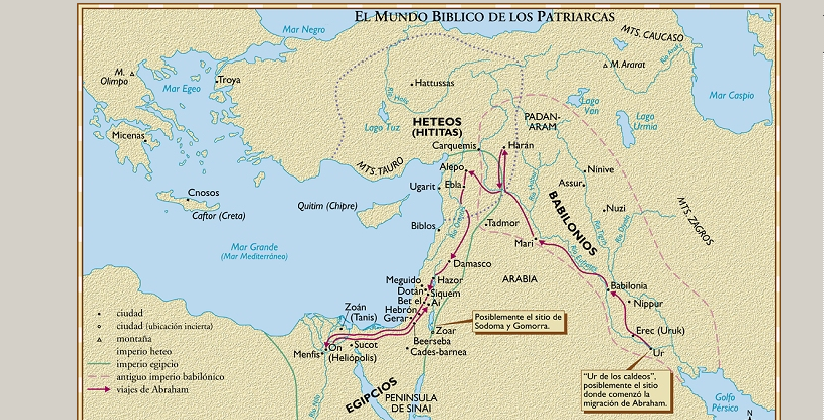 ¿Cuándo ocurrió la historia?Ya estamos unos siglos después del diluvio. Se calcula que Abram vivió unos 2000 años antes de Cristo.¿Cuál es el problema?¿Abram confiará en las promesas de Dios?  ¿Dios cumplirá?¿Cuáles eventos ocurrieron en esta historia?<Se cuenta la historia>¿Se resuelve el problema? ¿Cómo?Abram sí confía en el Señor.  Deja su hogar, su familia extendida, y ya no era hombre joven para ir a Canaán.   Aun cuando la fe de Abram se flaquea, el Señor sigue fiel.  Todavía no vemos el cumplimiento de las promesas de Dios, pero Dios toma acción al efecto (protegiéndolos en Egipto).  ***Recomendación al Docente: Para esta actividad se podría dividir la clase en grupos pequeños durante unos minutos.***Platicar las cinco preguntas de “Consolidar.”¿De qué se trata la historia? Dios llamó a Abram y a su familia a Canaán, donde prometió bendecirlos y protegerlos.¿Qué pecado me enseña a confesar esta historia?Como Abram yo también tengo miedo y dudo a veces de que Dios me puede proteger a mí y a mis seres queridos.¿Dónde veo el amor de Dios en esta historia?Dios le dio a Abraham un nuevo hogar donde prometió bendecirlo y protegerlo. Incluso protegió a Abraham en Egipto cuando dudaba de Dios. En lecciones futuras aprenderemos más sobre el amor de Dios para nosotros a través del Salvador Jesucristo que Dios prometió a Abraham y a sus descendientes.¿Qué me enseña Dios a pedir y hacer por gratitud a él?Dios quiere que confiemos en él en cada situación, aun cuando somos amenazados o desafiados a hacer grandes cosas.¿Cuándo sería una buena situación para compartir este mensaje?¿Antes de un gran cambio en la vida?Tema para los últimos 20 minutos: La Fe de Abraham y el Paso de ConsolidarLa fe de Abram: Lean Hebreos 11:8-16¿Qué perspectiva nos da de la fe de Abraham y Sara aquí?Obedecieron, sin entender al cien lo que les esperaba.Obedeció Abraham, dejó su tierra natal, porque anhelaba ver la ciudad celestial.  Por la fe, Sara recibió fuerzas para tener a un hijo, aun en su vejez.No vieron el cumplimiento de todas las promesas en su vida terrenal.ConsolidarEn este paso, hacemos cinco preguntas para aplicar la palabra de Dios a nuestros corazones y a nuestras vidas.  Las cinco preguntas son:¿De qué se trata la historia?Con esta pregunta queremos identificar el punto clave de la historia en pocas palabras.  Hay que ir al grano.  La intención NO es soltar todo un sermón.  Lo esencial, nada más.¿Qué pecado me enseña a confesar esta historia?La ley de Dios nos hace conscientes del pecado. Romanos 3:20 dice, “…porque por medio de la ley es el conocimiento del pecado.”Esta pregunta me dirige a mirarme en el espejo, no es para identificar los pecados de los demás.El que encubre sus pecados no prospera;
el que los confiesa y se aparta de ellos
alcanza la misericordia divina. (Proverbios 28:13)¿Dónde veo el amor de Dios en esta historia?Con esta pregunta queremos identificar el ‘evangelio,’ las buenas noticias de la historia.  Es lo que Dios ha hecho por nosotros.  Puede ser: una promesaAlgo que Dios hace para bendecir a su puebloAlgo que Dios hace para salvar o que tiene que ver con su plan de salvaciónalgo que nos enseña el corazón amoroso de Dios, algo que Jesús hizo para cumplir con la ley de Dios en nuestro lugar (su obediencia activa)NO es momento para mencionar lo que nosotros hacemos por Dios.  Pero Dios muestra su amor por nosotros en que, cuando aún éramos pecadores, Cristo murió por nosotros. (Romanos 5:8)Ejemplo de hoy: Cuando Dios hizo la promesa a Abram.  Cuando Dios afligió con una plaga la casa del Faraón por el bien de sus promesas.¿Qué me enseña Dios a pedir y hacer por gratitud a Dios?Es la aplicación.  ¿Qué va a cambiar en nuestras vidas?  Más bien, ¿qué fruto de arrepentimiento le pedimos al Espíritu Santo que obre en nuestros corazones?El motivo: Nosotros lo amamos a él, porque él nos amó primero (1 Juan 4:19).Hijitos míos, no amemos de palabra ni de lengua, sino de hecho y en verdad. (1 Juan 3:18)¿Cuándo sería una buena situación para compartir este mensaje?La idea con esta pregunta es ver la palabra de Dios como una caja de herramientas.  Hay que saber en qué momento se utiliza cada herramienta.  De igual manera preguntamos, ¿En qué situación sería útil esta historia bíblica?Conclusión:Encargar la tareaEncargarle a alguien a guiarnos en el paso de CONSOLIDAR en la siguiente lección.Asignarle a alguien a preparar los últimos dos pasos (Considerar y Consolidar) para la lección 8 (la última lección del curso).  Ver el siguiente video para la lección #7 Leer_Génesis 22:1-19_ en sus BibliasOración de clausura: DespedidaMaterial extra: Leer p.32-36 en el recurso: Fondo Bíblico, disponible aquí: https://welsprod.blob.core.windows.net/media/media/academiacristo/pdf-content/biblioteca%20te%C3%B3logica/fondobiblico-hojasparaestudiante.pdfCOMPARTIR EL PROYECTO FINAL: Génesis 37: José es vendido por sus hermanosFormen un plan para enseñar esta historia a otros utilizando el método de “las 4 C.”Lea la historia.¿Cómo va a iniciar de una manera que CAPTE la atención?¿Listo para CONTAR la historia? ¿Sabe usted las 7 preguntas de CONSIDERAR?  Prepare sus respuestas a las preguntas.Prepare las respuestas a las 5 preguntas de CONSOLIDAR.Lección 7- Dios Prueba a Abraham Génesis 22:1-19Antes de la clase en vivo, el Profesor hará lo siguienteCompartir el enlace para el video 7: También se sugiere que lean la historia de _Génesis 22:1-19__ en sus Biblias.Compartir las instrucciones para conectarse y el horario para la clase en vivoEncargarles lo siguiente en el grupo, pidiéndoles que lleguen a la clase en vivo listos para platicarla: Brincamos casi diez capítulos.  Hagan un título de tres palabras o menos de lo sucedido en cada uno los capítulos 13-21 de Génesis. Los títulos de los capítulos en tu Biblia te pueden ayudar:Abram y Lot se separanAbram liberta a Lot y conoce a MelquisedecDios promete a Abram un hijoAgar e IsmaelLa circuncisión, señal del pactoPromesa del nacimiento de IsaacDestrucción de Sodoma y GomorraAbraham miente a AbimelecNacimiento de IsaacLa Clase en vivoSaludos.Oración.  Querido Señor, cuando escucho cómo Abraham te amaba más que a su propio hijo, sé que me ha faltado mucha fe y amor. ¡Cuántas veces durante la vida he amado a alguien o algo más que a ti! Perdóname, Señor, por causa de tu Hijo Jesús. Enséñame por medio de tu Palabra cómo puedo crecer en el amor para ti y ayúdame a practicar ese amor para ti. Gracias, Señor, por tu amor para mí. Amén.Repasar la pregunta que se hizo en el grupo. Recomendación al Docente: Para esta actividad se podría dividir la clase en grupos pequeños durante unos minutos.Platicar las siete preguntas para “Considerar.”¿Quiénes son los personajes de esta historia?Abraham, Isaac, Dios, el ángel, dos siervos, el carnero ¿Cuáles son los objetos de esta historia?La leña, la albarda, el asno,¿Dónde ocurrió la historia?Moriah, Si “la tierra de Moriah” es el mismo lugar del monte donde después Salomón edificó el templo (2 Crónicas 3:1), a Abraham le esperaba un viaje de 80 kilómetros Dios no quería que la obediencia del patriarca fuera una acción del momento. Tres días de viaje le darían tiempo suficiente para pensar. (La Biblia Popular)al final se van a Beerseba¿Cuándo ocurrió la historia?Agar e Ismael ya se habían ido.Tardaron tres días en llegar a MoriahAntes de la muerte de Sara (ella tenía 120 años)¿Cuál es el problema?Dios ha prometido hacer de Abraham una gran nación, por medio de Isaac.  Y ahora Dios le pide a Abraham sacrificar a Isaac en holocausto.  ¿Confiará Abraham en Dios para resolver este conflicto? O ¿confiaría en su propia razón?¿Cuáles eventos ocurrieron en esta historia?<Se cuenta la historia.>¿Se resuelve el problema? ¿Cómo?El ángel lo para justo a tiempo.  Dios provee el carnero.Platicar las cinco preguntas de “Consolidar.”¿De qué se trata la historia?Cuando Dios probó a Abraham, Abraham mostró que confiaba en Dios y que lo amaba más que a cualquier otro.¿Qué pecado me enseña a confesar esta historia?A veces amamos a nuestra familia o las cosas de este mundo más que a Dios. (idolatría)Hay ocasiones en que seguimos la lógica en vez de seguir las promesas de Dios.¿Dónde veo el amor de Dios en esta historia?Dios proveyó un carnero para el holocausto y repitió su promesa a Abraham. Aunque la historia no menciona al Hijo eterno de Dios, Jesucristo, podemos ver el sacrificio de Dios de ese hijo para nosotros en la historia de Abraham en el monte de Moriah. Los paralelos son increíbles:  Abraham fue a Moriah, cerca del lugar donde Jesús fue crucificado en la cruz por nuestros pecados. Jesús descendió de Isaac. Jesús es el único Hijo eterno de Dios. Dios sí sacrificó a su hijo para quitar nuestros pecados. En Jesús, el descendiente de Abraham proveniente de Isaac, la gente de todo el mundo es bendecida con perdón de pecados y salvación eterna.¿Qué me enseña Dios a pedir y hacer por gratitud a él?Que pongamos primero a Dios en nuestras vidas alabándole, sirviéndole y obedeciéndole, porque nos ha dado a su hijo para cumplir la ley de Dios en nuestro lugar y rescatarnos de nuestros pecados y de la muerte eterna en el infierno.¿Cuándo sería una buena situación para compartir este mensaje?Pruebas que nos pongan a soltar lo que más queremos en este mundo.Tema para los últimos 20 minutos: La Interpretación Bíblica: La Escritura interpreta a la Escritura. ¿Por qué Abraham estaba dispuesto a sacrificar a su hijo, su único hijo, por medio del cual Dios le había prometido dar una gran familia?Permita que hablen, que den sus puntos de vista.¿Qué dice el resto de la Escritura al respecto?  Acerca del sacrificio humano: Jeremías 7:31 Han edificado altares en los montes de Tofet, en el valle de Ben Jinón, para lanzar al fuego a sus hijos y a sus hijas, que es algo que nunca les pedí que hicieran, y que ni siquiera pensé pedirles. (RVC) Génesis 17:21-  Dios dijo, “Hebreos 11:17-19 Abraham creía en la resurrección de los muertos.El punto es enseñarles, al surgir una pregunta o duda, a ver si el resto de las Escrituras comenta algo al respecto.  La Escritura debe interpretar a la Escritura. El significado de un pasaje dado se determina sólo: Por comparación de lo que dice con todos los otros pasajes de la Escritura que tratan el mismo tema, y luego, Por permitir que lo que Dios dice en todos esos otros pasajes explique lo que Dios quiere decir con las palabras del pasaje en estudio. De esta manera Dios mismo viene a ser el árbitro de lo que él quiere decir con esas palabras.En el catolicismo romano, el último árbitro de lo que un pasaje significa es lo que dice el magisterio de la iglesia que significa. Sí, los católicos conservadores consideran cuidadosamente los contextos históricos y gramaticales, pero cuando se toma la decisión final sobre el significado, el intérprete debe comparar sus conclusiones para asegurarse de que concuerdan con la tradición de la iglesia como ha sido promulgada por los obispos en concilio y por el papa.Entre los de la convicción reformada conservadora-el árbitro final sobre lo que significa un pasaje es la razón humana. Sí, se les presta mucha atención a los contextos históricos y gramaticales de los pasajes, y se considera también el contexto de la Escritura; pero en doctrinas tan importantes como la conversión, la elección, los medios de gracia y la persona y obra de Cristo, el significado de un pasaje puede ser puesto al lado ligeramente para seguir doctrinas aprendidas de Zwinglio y Calvino, quienes confiaban demasiado en la razón.Nosotros en Academia Cristo afirmamos con 2 Pedro 1:20-21:entendiendo primero esto, que ninguna profecía de la Escritura es de interpretación privada,21 porque nunca la profecía fue traída por voluntad humana, sino que los santos hombres de Dios hablaron siendo inspirados por el Espíritu Santo. (RV60)O sea, si no entendemos un versículo, hay que buscar qué dice el resto de la palabra de Dios al respecto.  Conclusión:Encargar la tareaVer el siguiente video para la lección #8 Leer_Génesis 27:1-29 en sus Biblias.Recordarle al que recibió la tarea de preparar “Considerar y Consolidar” para la lección 8. Oración de clausuraDespedidaMaterial extra: Capítulo seis, p.65-66 del libro: La Historia y Práctica de la Hermenéutica Bíblica, disponible aquí:  https://www.academiacristo.com/Biblioteca-Teologica/La-Historia-y-Practica-de-la-Hermeneutica-Biblica Lección 8 - Isaac Bendice a Jacob Génesis 27:1-29Antes de la clase en vivo, el Profesor hará lo siguienteCompartir el enlace para el video 8: También se sugiere que lean la historia de _Génesis 27:1-29__ en sus Biblias.Compartir las instrucciones para conectarse y el horario para la clase en vivoHacer una de las siguientes preguntas (el profesor elige), pidiéndoles que lleguen a la clase en vivo listos para platicarla: Investiguen la historia de Isaac y Rebeca (Génesis 24).  ¿Quién es ella?  ¿Cómo llegaron a casarse?Es sobrina de Abraham, hermana de LabánEl criado de Abraham fue a buscarle esposa a Isaac.  ¿Qué patrón vemos en los personajes principales de Génesis (y a lo largo de la Escritura)?  Eran hombres temerosos de Dios, pero a la vez imperfectos.  ¿Por qué incluye Dios detalles así acerca de Adán, Noé, Abraham, Jacob…?ImperfectosAdán, Noé, Abraham, Jacob…Son ‘héroes de la fe,’ pero a la vez humanos falibles necesitados de la gracia de Dios y el perdón de sus pecados.  La Clase en vivoSaludos Oración de apertura: Dios de amor- leemos las historias de los patriarcas, nuestros ancestros espirituales, y vemos sus pecados y sus debilidades muy claramente.  Nosotros también somos seres pecaminosos y débiles.  Pero en tu gracia no los rechazaste, y tampoco nos rechazas a nosotros.  De verdad eres un Dios de amor.   Que el mundo vea tu amor en nosotros.  Amén. Repasar la pregunta que se hizo en el grupo.Darle la palabra al que fue encargado guiarnos en los pasos de “Considerar y Consolidar.” Platicar las siete preguntas para “Considerar.”¿Quiénes son los personajes de esta historia?Isaac, Esaú, Jacob, Rebeca¿Cuáles son los objetos de esta historia?Dos buenos cabritos “Tus armas, arco, aljaba,” guisado, el panLa ropa de Esaú, la piel de los cabritos¿Dónde ocurrió la historia?Entre las tiendas de Isaac¿Cuándo ocurrió la historia?Isaac ya está muy grande y casi ciego.  Esaú y Jacob ya tienen entre 73 y 77 años.Hace tiempo Esaú ya se había casado con dos mujeres hititas.  Eso no les agradó a sus padres.Esaú le había vendido a Jacob su primogenitura por un guiso de lentejas.Cuando Rebeca estaba embarazada con los gemelos, el Señor le dijo, “«En tu seno hay dos naciones.
Dos pueblos serán divididos desde tus entrañas;
un pueblo será más fuerte que el otro,
y el mayor servirá al menor.»  ¿Cuál es el problema?El favoritismo en la casa de Isaac y Rebeca.  El patrón de engañar y manipular en la familiaDios había prometido que el ‘mayor servirá al menor.’ ¿Cuáles eventos ocurrieron en esta historia?<Se cuenta la historia.>¿Se resuelve el problema? ¿Cómo?Lo del favoritismo, no.  Pero Dios obra para el bien de los suyos y su salvación aun en medio de una situación triste.  Platicar las cinco preguntas de “Consolidar.”¿De qué se trata la historia? Recomendación al Docente: Para esta actividad se podría dividir la clase en grupos pequeños durante unos minutos.Jacob y Rebeca engañan a Isaac y a Esaú.  ¿Qué pecado me enseña a confesar esta historia?Manipular, controlar, engañar, todo por no confiar en Dios¿Dónde veo el amor de Dios en esta historia?Dios da sus promesas divinas a gente pecaminosa, defectuosa.  Romanos 8:28-En todo, Dios está obrando para el bien de los que lo aman y han sido llamados.  De una familia así, viene mi Salvador.  El Salvador perfecto viene de gente así para salvarme a mí, y a ustedes también.¿Qué me enseña Dios a pedir y hacer por gratitud a él?A confiar en sus tiempos y sus caminos.  Saber que Él es Dios, y yo no.  Ser honesto y sincero con la gente.  Estar contento con las bendiciones que tengo, no sentir que tengo que defraudar, mentir para recibir una bendición.¿Cuándo sería una buena situación para compartir este mensaje?Cuando nos falta paciencia o somos tentados a ‘ayudarle a Dios’ de una manera moralmente equivocada.  Tema para los últimos 20 minutos: La ética moral; La elección en Génesis es pura gracia.¿El fin justifica los medios?  O sea, ¿Rebeca hizo bien o mal?Esta frase (o palabras parecidas) se ha usado a lo largo de la historia para decir, “Si el resultado final es bueno, está bien hacer algo chueco.”  Dios le había dicho a Rebeca, “En tu seno hay dos naciones. Dos pueblos serán divididos desde tus entrañas; un pueblo será más fuerte que el otro,
y el mayor servirá al menor.”¿Jacob y ella sintieron necesidad de engañar a Isaac, para echarle la mano a Dios en cumplir sus promesas?  ¿El fin justifica los medios?  ¿Está bien cometer un ‘pecadillo’ para hacer algo ‘bueno’?  ¿Está bien robar si vamos a ayudarle a alguien con lo robado?  La frase es peligrosa porque se podría utilizar para justificar toda clase de maldades (eutanasia, aborto de bebés, robar, etc…).  En muchos casos, uno está actuando de miedo o desconfianza.  Mejor es: Fíate de Jehová de todo tu corazón,  Y no te apoyes en tu propia prudencia. 6 Reconócelo en todos tus caminos, Y él enderezará tus veredas (Proverbios 3:5-6).La Elección:Jacob iba a ser el heredero de la promesa, de su familia iba a venir el Salvador.  ¿Por qué Jacob, y no Esaú?Realmente Esaú fue el primero en nacer (Génesis 25:25) y era de esperarse que se le diera prioridad. Pues “no habían aún nacido, ni habían hecho aún ni bien ni mal (para que el propósito de Dios conforme a la elección permaneciera, no por las obras sino por el que llama), cuando Dios le dijo a Rebeca: ‘El mayor servirá al menor’”.Romanos 9:11-13: La pregunta a mano: ¿Por qué Dios elige a algunos? Igual en el caso de Noé, Abraham, Isaac…Romanos 9:11-13: La pregunta a mano: ¿Por qué Dios elige a algunos? Es pura gracia de parte de Dios.  No tiene nada que ver con lo que hicieron Jacob y Esaú: ni bueno ni malo.  Simplemente Dios eligió a Jacob en su misericordia.  ¿No es lo mismo con nosotros? ¿Por qué nos eligió para la salvación?  Porque somos buenos, ¿cierto?  ¡Claro que no!Efesios 1:3-6 Es pura gracia, el hecho de que Dios te escogió.  ¿Qué hizo Dios?  ¿Cuándo?   ¿Para que?Seamos santos e intachables en su presenciaFuéramos adoptados como hijos suyos por medio de CristoPara su alabanza de su Gloria:   Todo esto Lo hace ver bien a ELY todo esto es pura graciaConclusión:Hablar los últimos detalles del proyecto final.  COMPARTIR EL PROYECTO FINAL: Génesis 37: José es vendido por sus hermanosFormen un plan para enseñar esta historia a otros utilizando el método de “las 4 C.”  Lea la historia.¿Cómo va a iniciar de una manera que CAPTE la atención?¿Listo para CONTAR la historia? ¿Sabe usted las 7 preguntas de CONSIDERAR?  Prepare sus respuestas a las preguntas.Prepare las respuestas a las 5 preguntas de CONSOLIDAR.Establecer la Fecha límitePROYECTO FINAL - LA BIBLIA: EN EL PRINCIPIONombre Completo ____________________________		Fecha___________________EL PROYECTO FINAL: Génesis 37: José es vendido por sus hermanosFormen un plan para enseñar la historia de Génesis 37 a otros utilizando el método de “las 4 C.”  Leí la historia por lo menos dos veces _____.(Sí)¿Cómo voy a iniciar de una manera que CAPTE la atención?¿Cómo voy a CONTAR la historia? (Leer, contar en tus propias palabras) _________________________¿Ya sé las 7 preguntas de CONSIDERAR?  He preparado mis respuestas a las preguntas.¿Quiénes son los personajes de esta historia?¿Cuáles son los objetos de esta historia?¿Dónde ocurrió la historia? ________________________________________________¿Cuándo ocurrió la historia? _______________________________________________¿Cuál es el problema?¿Cuáles eventos ocurrieron en esta historia? (Un individuo o el grupo cuenta la historia de nuevo)¿Se resuelve el problema? ¿Cómo?Aquí he preparado las respuestas a las 5 preguntas de CONSOLIDAR.¿De qué se trata la historia? ______________________________________________________¿Qué pecado me enseña a confesar esta historia?¿Dónde veo el amor de Dios en esta historia?¿Qué me enseña Dios a pedir y hacer por gratitud a él?¿Cuándo sería una buena situación para compartir este mensaje?VentajasDesventajasLeerNo se pierde ningún detalleLa Biblia tiene autoridad y muestra que viene de DiosUn alumno puede leer.  No tiene que ser el profesor.La gente puede seguir lo que se está leyendo si tienen Biblias, una Biblia digital en su equipo, o una hoja con el texto, o pueden ver los versículos en la pantalla.Nada interactivoVocabulario difícil a vecesSe manejan muchas diferentes versiones.Puede ser más largo.Contar/narrarSi se hace bien, puede captar muy bien la atención de la gente.  La cara y los gestos también pueden contar la historia.  Uno puede usar vocabulario apropiado. Permite más contacto visual. Permite explicaciones breves. Cristo suele enseñar contando historias y parábolas.Se puede usar con personas que no leen bien.Se puede olvidar algo importanteEl maestro tiene que prepararse bien.Hay que tener cuidado de no exagerar o cambiar las verdades de la historia.Hay que tener cuidado de no interrumpir la historia mucho.